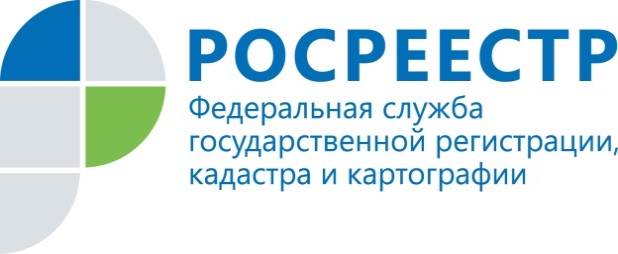 Помощник руководителя Управления Росреестра                                    ПРЕСС-РЕЛИЗпо Приморскому краю по СМИ  А. Э. Разуваева+7 (423) 241-30-58моб. 8 914 349 45 85
25press_rosreestr@mail.ruhttps://rosreestr.ru/  690091, Владивосток, ул. Посьетская, д. 48                                                     Гараж «в законе»                    Владивосток, 17.04.2019  Гаражный вопрос остается одним  из наиболее актуальных  для жителей   Приморского края.Приморские регистраторы советуют - прежде чем приобретать гараж, необходимо убедиться, что он поставлен на кадастровый учет и право собственности на данный объект зарегистрировано в соответствии с законом.   Часть сведений об объектах гаражного назначения можно получить самостоятельно, с помощью интернет-портала Росреестра (www.rosreestr.ru). На сайте доступны сервисы «Публичная кадастровая карта» и «Справочная информация по объектам недвижимости в режиме on-line».Сегодня в Единый государственный реестр недвижимости внесены сведения о почти 74 000 гаражах и гаражных постройках, поставленных на государственный кадастровый учет в Приморском крае. Но количество существующих и не оформленных в установленном порядке объектов гаражного назначения значительно превышает количество объектов, учтенных в ЕГРН.Минэкономразвития разработало проект федерального закона о гаражах и порядке их приобретения -  с принятием закона у граждан, не имеющих документы на гаражи, появится возможность оформить их в собственность, а также приобрести участок под ними.Законопроектом также будут определены такие понятия, как индивидуальный гараж, многоэтажный гараж, гаражный кооператив и др., а понятие некапитальный гараж обеспечит возможность с учетом градостроительных норм предоставлять инвалидам вне очереди места для строительства гаража или стоянки для автомашин вблизи их места жительства.Управление Росреестра по Приморскому краю информирует, что Законопроект размещен на портале проектов правовых актов. Внести законопроект в Правительство РФ планируется в мае 2019 года. Ожидаемый срок вступления закона в силу – 2020 год.О РосреестреФедеральная служба государственной регистрации, кадастра и картографии (Росреестр) является федеральным органом исполнительной власти, осуществляющим функции по государственной регистрации прав на недвижимое имущество и сделок с ним, по оказанию государственных услуг в сфере ведения государственного кадастра недвижимости, проведению государственного кадастрового учета недвижимого имущества, землеустройства, государственного мониторинга земель, навигационного обеспечения транспортного комплекса, а также функции по государственной кадастровой оценке, федеральному государственному надзору в области геодезии и картографии, государственному земельному надзору, надзору за деятельностью саморегулируемых организаций оценщиков, контролю деятельности саморегулируемых организаций арбитражных управляющих. Подведомственными учреждениями Росреестра являются ФГБУ «ФКП Росреестра» и ФГБУ «Центр геодезии, картографии и ИПД». В ведении Росреестра находится ФГУП «Ростехинвентаризация – Федеральное БТИ». 